It’swindy.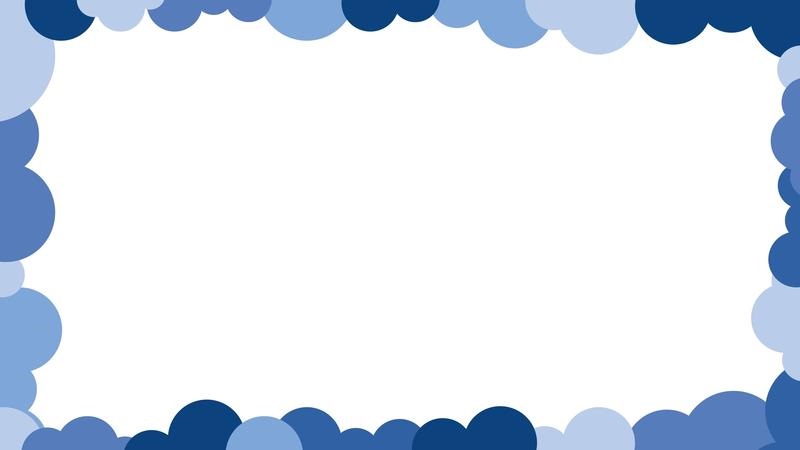 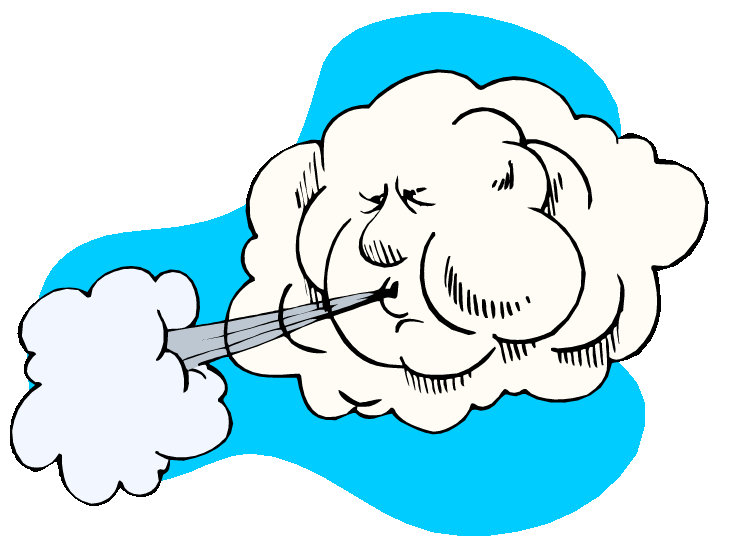 